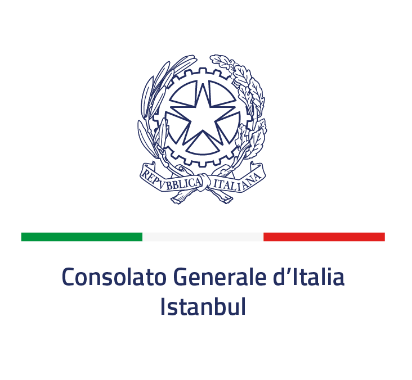 AVVISO PUBBLICOINVITO A MANIFESTARE INTERESSE A PARTECIPARE ALLA PROCEDURA NEGOZIATA CONCERNENTE L’AFFIDAMENTO PER LA REALIZZAZIONE DI ATTIVITA’ DI PROMOZIONE INTEGRATA IN OCCASIONE DELLA SETTIMANA DELLA CUCINA ITALIANA NEL MONDO (23-29 NOVEMBRE 2020).CIG Z7A2E5A766Il Consolato Generale d’Italia a Istanbul promuove un’indagine esplorativa rivolta a soggetti potenzialmente interessati all’elaborazione di un progetto per la realizzazione delle attività di promozione della Settimana della Cucina Italiana nel mondo (23-29 novembre 2020).La Settimana della Cucina Italiana fa parte di un più ampio programma di promozione integrata promosso dal Ministero degli Affari Esteri e della Cooperazione Internazionale che coinvolge oltre al settore enogastronomico anche quelli del design, cultura, turismo, arte e ricerca. Lo scopo è quello di rafforzare nel mondo la conoscenza delle eccellenze italiane nei settori di prestigio associati al concetto del “vivere all’italiana”.La Settimana della Cucina Italiana nel mondo è un evento che vede ogni anno coinvolte tutte le istituzioni italiane all’estero (Ambasciate, Consolati, ICE, Istituti Italiani di Cultura, Camere di Commercio Italiane), nonché a vario titolo altri attori come l’Accademia della Cucina Italiana, chef e ristoratori italiani di fama internazionale.Le proposte e i progetti dovranno riguardare iniziative che presentino un apporto innovativo ed investano i settori dell’agro-alimentare italiano e dei prodotti enogastronomici di eccellenza del Made in Italy, ricordando i valori di benessere e nutrizionali della cucina italiana, della green economy, dell’economia circolare, della sostenibilità ambientale e della lotta agli sprechi alimentari. È gradito ogni eventuale collegamento con le celebrazioni del settimo centenario dantesco.Come meglio dettagliato di seguito, le proposte e i progetti potranno considerare la realizzazione di almeno un evento di apertura, una Masterclass di formazione a distanza, un Webinar divulgativo, un evento di chiusura, una brochure in formato digitale che descriva tutte le attività che verranno realizzate durante la settimana. Alla luce di quanto sopra, le attività in particolare dovranno prevedere:1.	un numero minimo di 5 eventi, calendarizzati nella misura di un evento al giorno da lunedì 23 novembre a venerdì 27 novembre;2.	Gli eventi dovranno comprendere il numero minimo di 5 di cui almeno:1 conferenza online dedicata alla dieta mediterranea tenuta da esperti del tema (è necessaria la presenza di almeno n. 1 speaker italiano); 1 evento formativo rivolto a studenti delle scuole/università/accademie di cucina turche;  1 evento dedicato al settore food nell’ambito della green economy, economia circolare e sostenibilità;  1 evento rivolto alla promozione dei prodotti enogastronomici di eccellenza del Made in Italy. 3.	Gli eventi dovranno essere finalizzati a promuovere l’immagine e il valore della cucina italiana nel panorama turco sia a livello commerciale che promozionale, coinvolgendo il più possibile anche il pubblico settoriale (business, addetti ai lavori, operatori Horeca, opinion maker, influencer, ecc.);4.	Ogni evento dovrà raggiungere possibilmente almeno 50 partecipanti.5.	Gli eventi potranno essere tenuti in lingua italiana con traduzione simultanea in turco oppure in lingua inglese. Gli eventi registrati dovranno preferibilmente esser sottotitolati in turco.Le proposte e i progetti dovranno includere iniziative che tengano conto della situazione sanitaria in Turchia da realizzare in varia forma online o comunque fruibili digitalmente e sui social.Il budget massimo da destinare al finanziamento dell’iniziativa è pari a 13.000 Euro (tredicimila euro). L’indagine esplorativa avviata dal Consolato Generale d’Italia ad Istanbul non presenta alcun carattere vincolante né per i soggetti pubblici promotori, né per i partecipanti all’indagine, i cui progetti e proposte o manifestazioni di interesse non danno luogo alla formazione di graduatorie di merito o ad attribuzione di singoli punteggi e non precostituiscono alcun titolo o condizione rispetto ad eventuali successive decisioni assunte dall’Amministrazione italiana nella sua discrezionalità amministrativa.Gli operatori economici possono presentare la manifestazione di interesse compilando e sottoscrivendo il modello A, allegato al presente avviso. L’istanza dovrà essere trasmessa esclusivamente via posta elettronica all’indirizzo di posta elettronica commerciale.istanbul@esteri.it con oggetto la seguente dicitura: “Manifestazione di interesse a partecipare alla procedura negoziata concernente l’affidamento per la realizzazione di attività di promozione integrata in occasione della settimana della cucina italiana nel mondo (23-29 novembre 2020)”.TERMINE DI PRESENTAZIONE DELL’ISTANZA Le manifestazioni di interesse dovranno pervenire entro e non oltre le ore 12.00 dell’08 ottobre 2020.